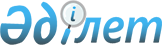 О признании утратившими силу некоторых постановлений Правления Национального Банка Республики КазахстанПостановление Правления Национального Банка Республики Казахстан от 30 июля 2018 года № 163. Зарегистрировано в Министерстве юстиции Республики Казахстан 22 августа 2018 года № 17302
      В соответствии с Законом Республики Казахстан от 30 марта 1995 года "О Национальном Банке Республики Казахстан" Правление Национального Банка Республики Казахстан ПОСТАНОВЛЯЕТ:
      1. Признать утратившими силу:
      1) постановление Правления Национального Банка Республики Казахстан от 24 августа 2012 года № 259 "Об утверждении Инструкции о формах, сроках и порядке представления банками второго уровня отчетности по экспортным операциям с аффинированным золотом и серебром в слитках" (зарегистрировано в Реестре государственной регистрации нормативных правовых актов под № 7989, опубликовано 24 ноября 2012 года в газете "Казахстанская правда" № 408-409 (27227-27228);
      2) пункт 12 Перечня нормативных правовых актов Республики Казахстан по вопросам кардинального улучшения условий для предпринимательской деятельности в Республике Казахстан, в которые вносятся изменения, являющегося приложением к постановлению Правления Национального Банка Республики Казахстан от 25 февраля 2015 года № 28 "О внесении изменений в некоторые нормативные правовые акты Республики Казахстан по вопросам кардинального улучшения условий для предпринимательской деятельности в Республике Казахстан" (зарегистрировано в Реестре государственной регистрации нормативных правовых актов под № 10715, опубликовано  6 мая 2015 года в информационно-правовой системе "Әділет").
      2. Управлению по работе с наличными деньгами (Абишева Т.Т.) в установленном законодательством Республики Казахстан порядке обеспечить:
      1) совместно с Юридическим департаментом (Сарсенова Н.В.) государственную регистрацию настоящего постановления в Министерстве юстиции Республики Казахстан;
      2) в течение десяти календарных дней со дня государственной регистрации настоящего постановления направление его копии в бумажном и электронном виде на казахском и русском языках в Республиканское государственное предприятие на праве хозяйственного ведения "Республиканский центр правовой информации" для официального опубликования и включения в Эталонный контрольный банк нормативных правовых актов Республики Казахстан;
      3) размещение настоящего постановления на официальном интернет-ресурсе Национального Банка Республики Казахстан после его официального опубликования;
      4) в течение десяти рабочих дней после государственной регистрации настоящего постановления представление в Юридический департамент сведений об исполнении мероприятий, предусмотренных подпунктами 2), 3) настоящего пункта и пунктом 3 настоящего постановления.
      3. Управлению по защите прав потребителей финансовых услуг и внешних коммуникаций (Терентьев А.Л.) обеспечить в течение десяти календарных дней после государственной регистрации настоящего постановления направление его копии на официальное опубликование в периодические печатные издания.
      4. Контроль за исполнением настоящего постановления возложить на заместителя Председателя Национального Банка Республики Казахстан Галиеву Д.Т.
      5. Настоящее постановление вводится в действие по истечении десяти календарных дней после дня его первого официального опубликования.
      "СОГЛАСОВАНО"
Председатель Комитета по статистике
Министерства национальной экономики 
Республики Казахстан
____________________ Н. Айдапкелов 
					© 2012. РГП на ПХВ «Институт законодательства и правовой информации Республики Казахстан» Министерства юстиции Республики Казахстан
				
      Председатель
Национального Банка 

Д. Акишев
